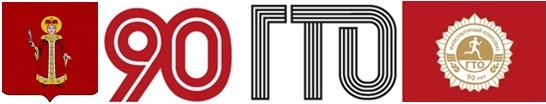 «УТВЕРЖДАЮ»Начальник Управленияфизической культуры, спорта имолодежной политикиАдминистрации Угличского муниципального района_____________________Л.А. ФёдороваПОЛОЖЕНИЕо проведении муниципального конкурса детского творчества, посвященного Году комплекса ГТО и 90-летию Всесоюзного физкультурного движения ГТО«ГОТОВ К ТРУДУ И ОБОРОНЕ»2021 г.1. Общие положения1.1. Общее руководство конкурса детского творчества, посвященного Году комплекса ГТО и 90-летию Всесоюзного физкультурного движения ГТО «Готов к труду и обороне» (далее – Конкурс) осуществляется отделом физической культуры, спорта и молодёжной политики Управления физической культуры, спорта и молодёжной политики Администрации Угличского муниципального района и Центром тестирования ВФСК ГТО (далее – Организатор)1.2. Цель Конкурса – популяризация Всероссийского физкультурно-спортивного комплекса «Готов к труду и обороне» (далее – комплекс ГТО) и здорового образа жизни.1.3. Задача Конкурса – формирование у участников Конкурса осознанной потребности в систематических занятиях физической культурой и спортом - пропаганда комплекса ГТО среди детей и родителей (законных представителей) - создание условия для раскрытия творческого потенциала участников Конкурса. 2. Номинации Конкурса2.1. Конкурс спортивного агитационного плаката «Готов к труду и обороне!» c призывом, стимулирующим заниматься спортом, участию в спортивных соревнованиях по разным видам, выполнению нормативов ГТО.2.2. Конкурс военно-патриотического плаката «Готов к труду и обороне», посвященный Дню защитника Отечества.3. Участники Конкурса3.1. К участию в Конкурсе приглашаются дети от 7 до 14 лет, обучающиеся муниципальных образовательных учреждений Угличского муниципального района4. Сроки проведения Конкурса4.1. Конкурс проводится с 15 по 26 февраля 2021 года. 5. Порядок проведения.5.1. Конкурсная комиссия (Приложение № 1)  включает в себя представителей сферы физической культуры и спорта.5.2. Конкурсные работы должны быть в формата А4, А5.5.3. Плакат должен содержать агитационный призыв «Готов к труду и обороне», или другой включающий ГТО, либо поздравление с Днём защитника Отечества.5.4. На плакате агитационный призыв должен сопровождаться изображением: рисунком, или рисунком с фото-коллажем.  5.5. Конкурсные работы должны быть предоставлены Организаторам в срок до 26 февраля 2021 года по адресу г. Углич, ул. Ленинское шоссе, дом 1, Молодёжный центр «Солнечный», кабинет № 14., контактный телефон +7 (485 32) 2-24-35.5.6. Каждая работа должна сопровождаться сведениями о работе и её авторе:  - название рисунка, - фамилия, имя, отчество автора, -возраст (полных лет), -школа.6. Определение победителей.6.1. Конкурсная комиссия по результатам рассмотрения присланных материалов подводит итоги конкурса, определяет победителей (1 место) и призёров (2, 3 места) в каждой номинации путём подсчёта большинства баллов в соответствии с показателями (Приложение № 2).6.2. Конкурсная комиссия, по результатам рассмотренных материалов, оставляет за собой право введения номинаций и награждение специальными призами победителей этих номинаций.6.3. Итоги конкурса утверждаются протоколом заседания конкурсной комиссии и размещаются не позднее 1 марта 2021 года на информационном портале Угличского муниципального района uglich.ru на странице Управления физической культуры, спорта и молодежной политики, в разделе «ВФСК ГТО», «Творческие конкурсы ГТО».7. Награждение7.1. Участники Конкурса награждаются памятным знаком участника Конкурса.7.2. Победители и призеры Конкурса награждаются дипломами.7.3. Муниципальные образовательные учреждения, обучающиеся которых принимали активное участие в Конкурсе, награждаются благодарственными письмами.8. Финансирование8.1. Расходы, связанные с подготовкой, подачей и предоставлением конкурсных работ участники несут самостоятельно. 8.2. Расходы по организации и проведению Конкурса, награждению участников и победителей Конкурса осуществляются в рамках муниципальной программы «Развитие физической культуры и спорта в Угличском муниципальном районе» на 2018 – 2021 годы.9. Контактные телефоны.9.1. Цыганова Наталья Николаевна – главный специалист отдела физической культуры и спорта Управления физической культуры, спорта и молодежной политики Администрации Угличского муниципального района. Телефон: +7(485 32)2-24-35, Факс +7(485 32)2-00-09  Приложение № 1к положению о проведении муниципального конкурса детского творчества, посвященного Году комплекса ГТО и 90-летию Всесоюзного физкультурного движения ГТО«Готов к труду и обороне»Состав конкурсной комиссии КонкурсаПриложение № 2к положению о проведении муниципального конкурса детского творчества, посвященного Году комплекса ГТО и 90-летию Всесоюзного физкультурного движения ГТО«Готов к труду и обороне»Показатели анализа конкурсных работФёдорова Лилия Анатольевна - Начальник Управления физической культуры, спорта и молодёжной политики Администрации Угличского муниципального районаАшмарина Анна Александровна -Тренер секции полиатлона МБУ УМР «Спортивная школа «Спарт», обладатель официального статуса «Лицо ГТО Угличского муниципального района»Беликова Ольга Викторовна - Заместитель начальника Управления физической культуры, спорта и молодёжной политики Администрации Угличского муниципального района – начальник отдела физической культуры и спортаГорбунов Евгений Владимирович-Инструктор-методист МБУ УМР «Спортивная школа «Спарт»Ерыкалова Татьяна Александровна – Руководитель Центра тестирования ВФСК ГТО Угличского муниципального районаЖелтов Роман Анатольевич - Директор МБУ УМР «Спортивная школа «Спарт», обладатель официального статуса «Лицо ГТО Угличского муниципального района»Цыганова Наталья Николаевна - Главный специалист отдела физической культуры и спорта Управления физической культуры, спорта и молодёжной политики Администрации Угличского муниципального района№Наименование показателяНачисляемые баллы1Содержание информационного плаката - соответствие теме Конкурса - оригинальность исполнения - смысловая нагрузка, отражающая глубину переживания автора1 балл2Особенности информационного плаката - сложность в передаче форм - перспективность изображения - многоплановость, узнаваемость предметов и образов - творческое решение1 балл3Композиционное решение - наполняемость листа - ритмичность в изображении предметов-разнообразие размеров нарисованных предметов -  зоркость, наблюдательность автора и достаточное владение изобразительными навыками1 балл4ПластикаОсобая выразительность в передаче движений и мимики, собственный почерк в передаче движений1 балл5КолоритИнтересное, необычное и неожиданное цветовое решение1 балл